В связи с уточнением муниципального задания, доведенного до муниципального бюджетного учреждения «Служба городского хозяйства», а также в соответствии с постановлением Администрации городского поселения Углич от 29.12.2017 № 397 «Об утверждении Порядка формирования муниципального задания на оказание муниципальных услуг (выполнение работ) в отношении муниципальных учреждений городского поселения Углич и финансового обеспечения выполнения муниципального задания», Администрация городского поселения Углич ПОСТАНОВЛЯЕТ:1. Внести изменения в муниципальное задание муниципального бюджетного учреждения «Служба городского хозяйства» на 2020 - 2022 годы, утвержденное постановлением Администрации городского поселения Углич 05.03.2019 № 90 (в редакции постановления от 31.12.2019 № 460), согласно приложению к настоящему постановлению.2. Настоящее постановление вступает в силу с момента подписания.3. Контроль за исполнением настоящего постановления оставляю за собой.Глава городского поселения Углич					С.В. СтавицкаяСОГЛАСОВАНО:Заместитель  Главы Администрациипо общим вопросам							Е.В. КалашниковаНачальник УЭ								Е.А. МусакинаНачальник УФ					  			С.А. Шумакова Начальник ЮО				 				Р.О. Мельников ИСПОЛНИТЕЛЬ:Главный специалист							И.Л. Петрухина НАПРАВИТЬ: дело – 2, УЭ – 1, УФ – 1, ЮО – 1, УОЖ, СГХ, прокуратураПРОВЕРИЛ:Начальник ОРД АКУ							О.Ю. ПоповаПриложение к постановлению Администрациигородского поселения Угличот 05.03.2019 № 90 (в редакции от ________________ № _______)Изменения, вносимые в муниципальное задание муниципального бюджетного учреждения «Служба городского хозяйства» на 2020 - 2022 годы»Таблицу «Значения базовых нормативов затрат на оказание муниципальной услуги, корректирующих коэффициентов к базовым нормативам затрат и величина нормативных затрат на оказание муниципальной услуги «Содержание объектов дорожного хозяйства» на 2020-2022 годы» изложить в новой редакции:Таблицу «Значения базовых нормативов затрат на оказание муниципальной услуги, корректирующих коэффициентов к базовым нормативам затрат и величина нормативных затрат на оказание муниципальной услуги «Уборка территории и аналогичная деятельность» на 2020-2022 годы» изложить в новой редакции:Таблицу «Значения базовых нормативов затрат на оказание муниципальной услуги, корректирующих коэффициентов к базовым нормативам затрат и величина нормативных затрат на оказание муниципальной услуги «Организация благоустройства и озеленения» 2020-2022 годы» изложить в новой редакции: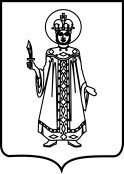 ПОСТАНОВЛЕНИЕАДМИНИСТРАЦИИ ГОРОДСКОГО ПОСЕЛЕНИЯ УГЛИЧ ЯРОСЛАВСКОЙ ОБЛАСТИПОСТАНОВЛЕНИЕАДМИНИСТРАЦИИ ГОРОДСКОГО ПОСЕЛЕНИЯ УГЛИЧ ЯРОСЛАВСКОЙ ОБЛАСТИПОСТАНОВЛЕНИЕАДМИНИСТРАЦИИ ГОРОДСКОГО ПОСЕЛЕНИЯ УГЛИЧ ЯРОСЛАВСКОЙ ОБЛАСТИПОСТАНОВЛЕНИЕАДМИНИСТРАЦИИ ГОРОДСКОГО ПОСЕЛЕНИЯ УГЛИЧ ЯРОСЛАВСКОЙ ОБЛАСТИПОСТАНОВЛЕНИЕАДМИНИСТРАЦИИ ГОРОДСКОГО ПОСЕЛЕНИЯ УГЛИЧ ЯРОСЛАВСКОЙ ОБЛАСТИот№О внесении изменений в постановление Администрации городского поселения Углич от 05.03.2019 № 90 «Об утверждении муниципального задания муниципального бюджетного учреждения «Служба городского хозяйства» на 2020 - 2022 годы»О внесении изменений в постановление Администрации городского поселения Углич от 05.03.2019 № 90 «Об утверждении муниципального задания муниципального бюджетного учреждения «Служба городского хозяйства» на 2020 - 2022 годы»О внесении изменений в постановление Администрации городского поселения Углич от 05.03.2019 № 90 «Об утверждении муниципального задания муниципального бюджетного учреждения «Служба городского хозяйства» на 2020 - 2022 годы»О внесении изменений в постановление Администрации городского поселения Углич от 05.03.2019 № 90 «Об утверждении муниципального задания муниципального бюджетного учреждения «Служба городского хозяйства» на 2020 - 2022 годы»Наименование муниципальной услугиНаименование муниципальной услугиСодержание объектов дорожного хозяйства (Комплексное содержание УДС)Содержание объектов дорожного хозяйства (Комплексное содержание УДС)Содержание объектов дорожного хозяйства (Комплексное содержание УДС)Содержание объектов дорожного хозяйства (Комплексное содержание УДС)Содержание объектов дорожного хозяйства (Комплексное содержание УДС)Содержание объектов дорожного хозяйства (Комплексное содержание УДС)Содержание объектов дорожного хозяйства (Комплексное содержание УДС)Код услуги по базовому(отраслевому) перечнюКод услуги по базовому(отраслевому) перечню0223022302230223022302230223Категории потребителей муниципальной услуги   Категории потребителей муниципальной услуги   Физические лица; Юридические лицаФизические лица; Юридические лицаФизические лица; Юридические лицаФизические лица; Юридические лицаФизические лица; Юридические лицаФизические лица; Юридические лицаФизические лица; Юридические лицаУникальный номер реестровой записиУникальный номер реестровой записи1111111Содержание муниципальной услугиСодержание муниципальной услугиСодержание в чистоте объектов дорожного хозяйстваСодержание в чистоте объектов дорожного хозяйстваСодержание в чистоте объектов дорожного хозяйстваСодержание в чистоте объектов дорожного хозяйстваСодержание в чистоте объектов дорожного хозяйстваСодержание в чистоте объектов дорожного хозяйстваСодержание в чистоте объектов дорожного хозяйстваУсловия (формы) оказания муниципальной услугиУсловия (формы) оказания муниципальной услугиРаботаРаботаРаботаРаботаРаботаРаботаРаботаНаименование учрежденияНаименование учрежденияЗначение базового норматива затрат, рублейЗначение базового норматива затрат, рублейЗначение базового норматива затрат, рублейЗначение территориального корректирующего коэффициента, %Значение территориального корректирующего коэффициента, %Значение отраслевого корректирующего коэффициента, %Величина нормативных затрат, рублейНаименование учрежденияНаименование учреждениявсегона ФОТна КУ и СНИна ФОТна КУ и СНИЗначение отраслевого корректирующего коэффициента, %Величина нормативных затрат, рублейМБУ «Служба городского хозяйства»2020 год24 083 00013 843 000336 000---24 083 000МБУ «Служба городского хозяйства»2021 год21 836 00012 700 000286 000---21 836 000МБУ «Служба городского хозяйства»2022 год21 836 00012 700 000286 000---21 836 000Наименование муниципальной услугиНаименование муниципальной услугиУборка территории и аналогичная деятельностьУборка территории и аналогичная деятельностьУборка территории и аналогичная деятельностьУборка территории и аналогичная деятельностьУборка территории и аналогичная деятельностьУборка территории и аналогичная деятельностьУборка территории и аналогичная деятельностьКод услуги по базовому (отраслевому) перечнюКод услуги по базовому (отраслевому) перечню0024002400240024002400240024Категории потребителей муниципальной услуги   Категории потребителей муниципальной услуги   Физические лица; Юридические лицаФизические лица; Юридические лицаФизические лица; Юридические лицаФизические лица; Юридические лицаФизические лица; Юридические лицаФизические лица; Юридические лицаФизические лица; Юридические лицаУникальный номер реестровой записиУникальный номер реестровой записи2222222Содержание муниципальной услугиСодержание муниципальной услугиСодержание в чистоте территории городаСодержание в чистоте территории городаСодержание в чистоте территории городаСодержание в чистоте территории городаСодержание в чистоте территории городаСодержание в чистоте территории городаСодержание в чистоте территории городаУсловия (формы) оказания муниципальной услугиУсловия (формы) оказания муниципальной услугиРаботаРаботаРаботаРаботаРаботаРаботаРаботаНаименование учрежденияНаименование учрежденияЗначение базового норматива затрат, рублейЗначение базового норматива затрат, рублейЗначение базового норматива затрат, рублейЗначение территориального корректирующего коэффициента, %Значение территориального корректирующего коэффициента, %Значение отраслевого корректирующего коэффициента, %Величина нормативных затрат, рублейНаименование учрежденияНаименование учреждениявсегона ФОТна КУ и СНИна ФОТна КУ и СНИЗначение отраслевого корректирующего коэффициента, %Величина нормативных затрат, рублейМБУ «Служба городского хозяйства»2020 год13 405 00010 300 000195 000---13 405 000МБУ «Служба городского хозяйства»2021 год12 074 0009 450 000195 000---12 074 000МБУ «Служба городского хозяйства»2022 год12 074 0009 450 000195 000---12 074 000Наименование муниципальной услугиНаименование муниципальной услугиОрганизация благоустройства и озеленения. Содержание объектов озелененияОрганизация благоустройства и озеленения. Содержание объектов озелененияОрганизация благоустройства и озеленения. Содержание объектов озелененияОрганизация благоустройства и озеленения. Содержание объектов озелененияОрганизация благоустройства и озеленения. Содержание объектов озелененияОрганизация благоустройства и озеленения. Содержание объектов озелененияОрганизация благоустройства и озеленения. Содержание объектов озелененияКод услуги по базовому (отраслевому) перечнюКод услуги по базовому (отраслевому) перечню0033003300330033003300330033Категории потребителей муниципальной услуги   Категории потребителей муниципальной услуги   Физические лица; Юридические лицаФизические лица; Юридические лицаФизические лица; Юридические лицаФизические лица; Юридические лицаФизические лица; Юридические лицаФизические лица; Юридические лицаФизические лица; Юридические лицаУникальный номер реестровой записиУникальный номер реестровой записи3333333Содержание муниципальной услугиСодержание муниципальной услугиСодержание объектов озелененияСодержание объектов озелененияСодержание объектов озелененияСодержание объектов озелененияСодержание объектов озелененияСодержание объектов озелененияСодержание объектов озелененияУсловия (формы) оказания муниципальной услугиУсловия (формы) оказания муниципальной услугиРаботаРаботаРаботаРаботаРаботаРаботаРаботаНаименование учрежденияНаименование учрежденияЗначение базового норматива затрат, рублейЗначение базового норматива затрат, рублейЗначение базового норматива затрат, рублейЗначение территориального корректирующего коэффициента, %Значение территориального корректирующего коэффициента, %Значение отраслевого корректирующего коэффициента, %Величина нормативных затрат, рублейНаименование учрежденияНаименование учреждениявсегона ФОТна КУ и СНИна ФОТна КУ и СНИЗначение отраслевого корректирующего коэффициента, %Величина нормативных затрат, рублейМБУ «Служба городского хозяйства»2020 год12 008 0005 800 000170 000---12 008 000МБУ «Служба городского хозяйства»2021 год10 918 0005 300 000170 000---10 918 000МБУ «Служба городского хозяйства»2022 год10 918 0005 300 000170 000---10 918 000